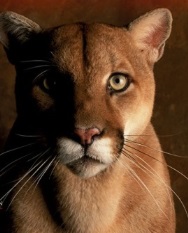 Students should meet with their academic advisor to formulate their own plan. 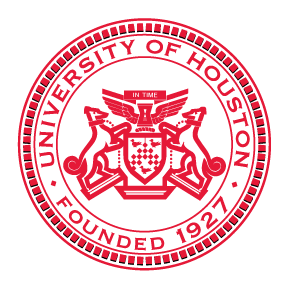 Year 1Semester 1Semester 1Semester 1Semester 2Semester 2Semester 2TotalYear 1ENGL 1303First Year Writing I3ENGL 1304First Year Writing II3Year 1MATH 1310College Algebra3MATH 1314Calc for  Business/Life Science3Year 1POLS 1336US & Texas Constitutions3POLS 1337US Government3Year 1HIST 1376/77The United States to 18773HIST 1378/79The United States since 18773Year 1CORELife & Physical Sciences3CORELife & Physical Sciences3Year 1Semester HoursSemester Hours15Semester HoursSemester Hours1530Year 2Semester 1Semester 1Semester 1Semester 2Semester 2Semester 2Year 2ECON 2304Principles of Microeconomics3ECON 2305Principles of Macroeconomics3Year 2ECON 2370Introduction To Statistics3CLASSCLASS Elective 3Year 2CORECreative Arts3CORESocial & Behavioral Sciences3Year 2CORELanguage, Philosophy & Culture3COREMath Reasoning3Year 2COREMath Reasoning3ElectiveLife & Physical Sciences3Year 2Semester HoursSemester Hours15Semester HoursSemester Hours1530Year 3Semester 1Semester 1Semester 1Semester 2Semester 2Semester 2Year 3ECON 3332Intermediate Microeconomics3ECON 3334Intermediate Macroeconomics3Year 3ECON 3370Introduction to Econometrics 3ECON ECON Advanced Elective3Year 3CLASS CLASS Elective3CLASS CLASS Elective3Year 3CORESocial & Behavioral Sciences3MinorMinor Requirement 3Year 3MinorMinor Requirement 3MinorMinor Requirement 3Year 3Semester HoursSemester Hours15Semester HoursSemester Hours1530Year 4Semester 1Semester 1Semester 1Semester 2Semester 2Semester 2Year 4ECONECON Advanced Elective3ECONECON Advanced Elective3Year 4ECONECON Advanced Elective3ECON ECON Advanced Elective3Year 4MinorMinor Requirement 3MinorMinor Requirement 3Year 4ElectiveApproved General Elective3Elective Approved General Elective3Year 4ElectiveApproved General Elective3Elective Approved General Elective3Year 4Semester HoursSemester Hours15Semester HoursSemester Hours1530Year 4120